Podcrtaj netočne riječi u rečenici i u tablicu napiši ispravak.Povijest je predmet koji istražuje, proučava i mjeri prošlost ljudskog ponašanja od postanka do danas.Na crte ispod sličica upiši kojoj skupini izvora pripadaju i gdje se čuvaju.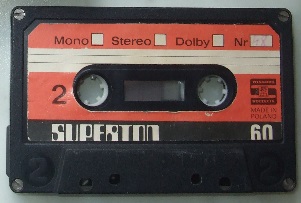 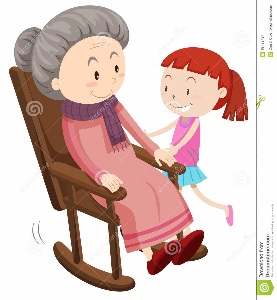 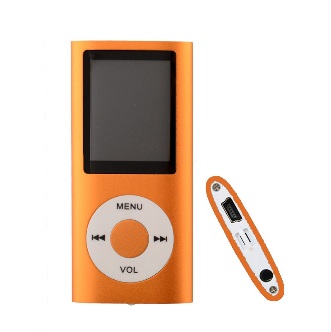 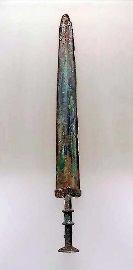 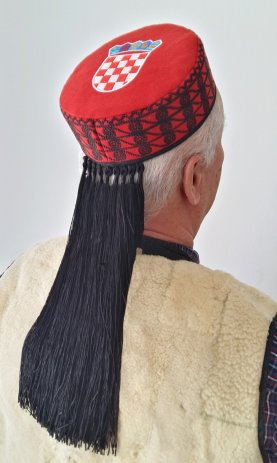 __________________    _____________________    _____________     ____________     _____________________________________    _____________________    _____________     ____________     ___________________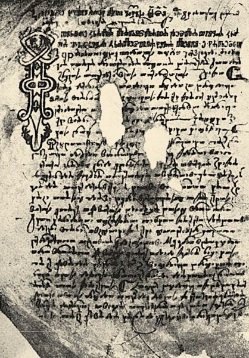 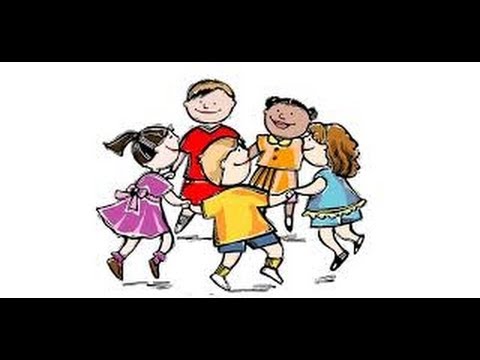 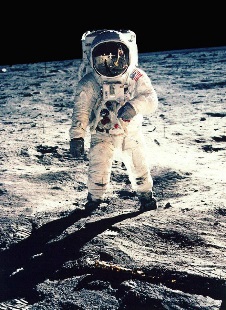 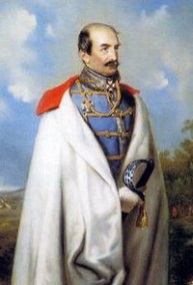 _________________     _______________________________         _________________       ____________________________________     _______________________________         _________________       ___________________Napiši kojem stoljeću i tisućljeću pripadaju godine.Objasni pojmove: Arheolog je ______________________________________________________________________Desetljeće je _____________________________________________________________________Era je ___________________________________________________________________________________________________________________Ucrtaj na lentu:     181. g. pr. Kr.,     549. g. pr. Kr.,     77. g.,     457. g,       1222. g.    i      1814. g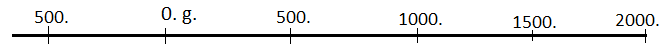 Dopuni lentu vremena kojom je prikazana podjela prošlosti.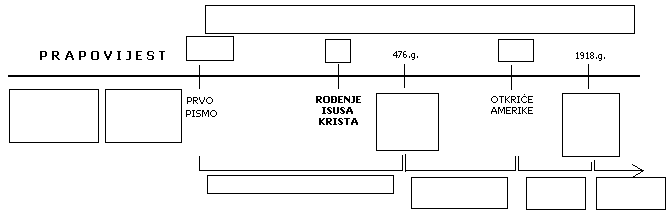 GODINASTOLJEĆETISUĆLJEĆE3100. g. pr. Kr.753. g. pr. Kr.2. g.83. g.1492. g.1999. g.2056. g.